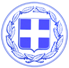                       Κως, 9 Αυγούστου 2018ΔΕΛΤΙΟ ΤΥΠΟΥΧ. ΤΣΑΜΠΟΥΝΙΑΡΗΣ : “Το Δημοτικό Σχολείο στο Πυλί αλλάζει όψη. Εμείς μιλάμε με έργα.”Ο Πρόεδρος της Δημοτικής Κοινότητας Πυλίου, κ. Χριστόδουλος Τσαμπουνιάρης, έκανε την ακόλουθη δήλωση:“Αυτή η δημοτική αρχή κάνει έργα ενώ κάποιοι άλλοι κάνουν μόνο καταγγελίες και υπονομεύουν την Κω.Το Δημοτικό Σχολείο Πυλίου αλλάζει όψη.Τα έργα εκσυγχρονισμού και βελτίωσης των εγκαταστάσεων και των υποδομών του σχολείου προχωρούν και οι μαθητές το Σεπτέμβριο θα έρθουν σε ένα ανακαινισμένο σχολείο.Το σχολείο αποκτά μόνωση, ανακατασκευάστηκαν οι τουαλέτες ενώ δημιουργήθηκαν και τουαλέτες για ΑμεΑ.Ταυτόχρονα ο Δήμος απέκτησε και το οικόπεδο που φιλοξενούσε τις προκάτ αίθουσες, λύνοντας ένα σημαντικό πρόβλημα. Σημαντική ήταν η προσφορά σε αυτό το ζήτημα του πρώην Προέδρου του Δημοτικού Συμβουλίου κ. Νίκου Μυλωνά.Εμείς είμαστε εδώ για να κάνουμε έργο στο Πυλί και όχι να λέμε λόγια. Γιατί κάποιοι άλλοι το μόνο έργο που έκαναν στο Πυλί ήταν το hot spot. Και την περίοδο που εμείς αγωνιζόμαστε είχαν καταπιεί τη γλώσσα τους γιατί αυτές τις εντολές είχαν πάρει.Το ιστορικό αυτό σχολείο για το Πυλί αλλάζει όψη, γίνεται πιο όμορφο και φιλόξενο για τους μαθητές και τους δασκάλους.Ο στόχος μας πλέον είναι ένα δεύτερο δημοτικό σχολείο στο Πυλί.”Γραφείο Τύπου Δήμου Κω